Гарантийное письмоФедеральное государственное бюджетное образовательное учреждение высшего образования «Тульский государственный университет» гарантирует оплату по договору _______________.Проректор по финансовой деятельности				        А.А. МаликовНачальник УБУиО						            Е.В. КондратьеваИсп.  Фамилия И.О.Тел. 8 (4872) ……МИНОБРНАУКИ РОССИИМИНОБРНАУКИ РОССИИМИНОБРНАУКИ РОССИИНазвание организации (в именительном падеже) При необходимости наименование подразделения организации (в именительном падеже)Должность и ФИО (в дательном падеже)Адрес (Название ул., № д., город, область, индекс) Федеральное государственное бюджетное образовательное учреждение высшего образованияФедеральное государственное бюджетное образовательное учреждение высшего образованияФедеральное государственное бюджетное образовательное учреждение высшего образованияНазвание организации (в именительном падеже) При необходимости наименование подразделения организации (в именительном падеже)Должность и ФИО (в дательном падеже)Адрес (Название ул., № д., город, область, индекс) 5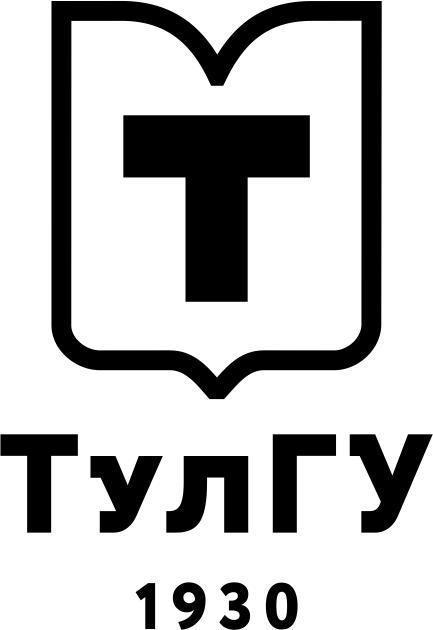 «Тульскийгосударственныйуниверситет»(ТулГУ)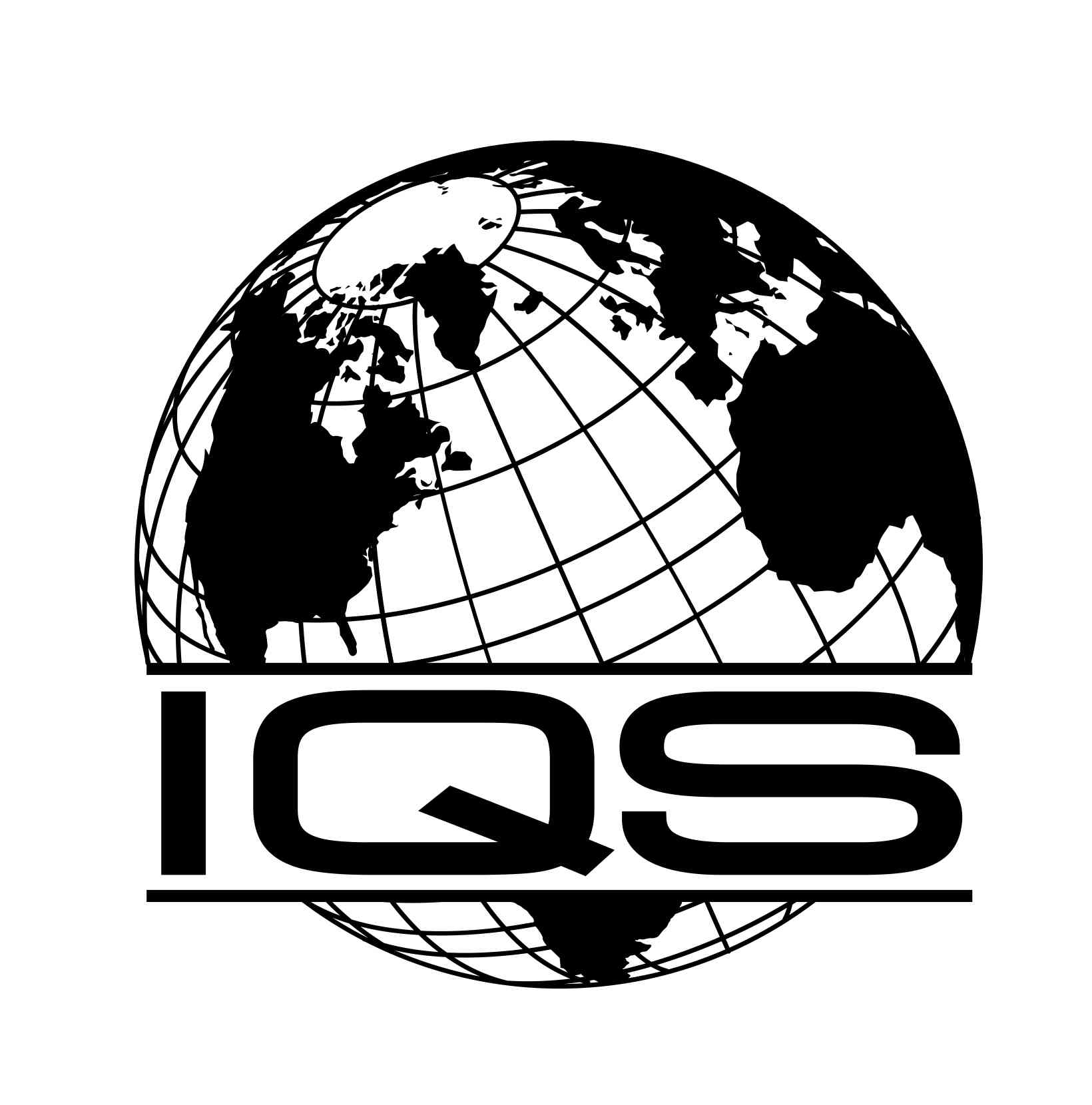 Название организации (в именительном падеже) При необходимости наименование подразделения организации (в именительном падеже)Должность и ФИО (в дательном падеже)Адрес (Название ул., № д., город, область, индекс) Проспект Ленина, д. .Тула, 300012Тел. (4872) 73-44-44, факс (4872) 35-81-81е-mail: info@tsu.tula.ru,   https://tulsu.ruПроспект Ленина, д. .Тула, 300012Тел. (4872) 73-44-44, факс (4872) 35-81-81е-mail: info@tsu.tula.ru,   https://tulsu.ruПроспект Ленина, д. .Тула, 300012Тел. (4872) 73-44-44, факс (4872) 35-81-81е-mail: info@tsu.tula.ru,   https://tulsu.ruНазвание организации (в именительном падеже) При необходимости наименование подразделения организации (в именительном падеже)Должность и ФИО (в дательном падеже)Адрес (Название ул., № д., город, область, индекс) _________________№______________________________№______________________________№_____________Название организации (в именительном падеже) При необходимости наименование подразделения организации (в именительном падеже)Должность и ФИО (в дательном падеже)Адрес (Название ул., № д., город, область, индекс) 